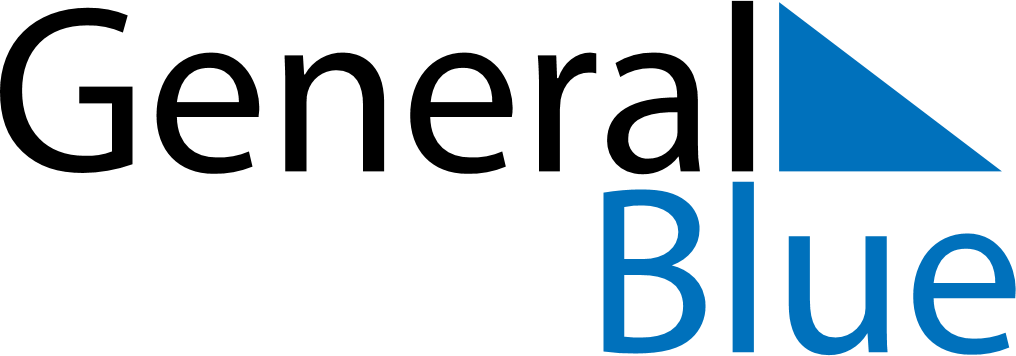 March 2019March 2019March 2019MaltaMaltaMONTUEWEDTHUFRISATSUN123456789101112131415161718192021222324Saint Joseph25262728293031Freedom Day